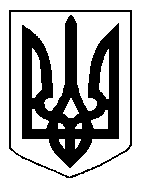 БІЛОЦЕРКІВСЬКА МІСЬКА РАДА	КИЇВСЬКОЇ ОБЛАСТІ	Р І Ш Е Н Н Явід 21 червня 2018 року                                                                                № 2467-53-VIIПро розгляд заяви щодо надання дозволу на розробленняпроекту землеустрою щодо відведення земельної ділянки комунальної власності  в оренду  фізичній особі – підприємцю Радченку Юрію ЄвгеновичуРозглянувши звернення постійної комісії з питань земельних відносин та земельного кадастру, планування території, будівництва, архітектури, охорони пам’яток, історичного середовища та благоустрою до міського голови від 10 травня 2018 року №193/2-17, протокол постійної комісії з питань  земельних відносин та земельного кадастру, планування території, будівництва, архітектури, охорони пам’яток, історичного середовища та благоустрою від 08 травня 2018 року  №127, заяву фізичної  особи – підприємця Радченка Юрія Євгеновича від 26 березня 2018 року №1772, відповідно до ст.ст. 12, 79-1, 93, 122, 123, 124 Земельного кодексу України, ст. 50 Закону України «Про землеустрій», ч.3 ст. 24 Закону України «Про регулювання містобудівної діяльності», п. 34. ч. 1 ст. 26 Закону України «Про місцеве самоврядування в Україні», міська рада вирішила:1.Відмовити в наданні дозволу на розроблення проекту землеустрою щодо відведення земельної ділянки комунальної власності в оренду  фізичній особі – підприємцю Радченку Юрію Євгеновичу з цільовим призначенням 03.07. Для будівництва та обслуговування будівель торгівлі  (вид використання – для експлуатації та обслуговування офісного приміщення) за адресою: вулиця Ярослава Мудрого,  27,  приміщення №1, орієнтовною площею 0,0060 га, за рахунок земель населеного пункту м. Біла Церква, відповідно до вимог ч. 2 ст. 42 Земельного кодексу України, а саме: земельні ділянки, на яких розташовані багатоквартирні будинки, а також належні до них будівлі, споруди та прибудинкова територія, що перебувають у спільній сумісній власності власників квартир та нежитлових приміщень у будинку, передаються безоплатно у власність або в постійне користування співвласникам багатоквартирного будинку в порядку, встановленому Кабінетом Міністрів України та ч.4 ст.120 Земельного кодексу України, а саме у разі набуття права власності на жилий будинок, будівлю або споруду кількома особами право на земельну ділянку визначається пропорційно до часток осіб у праві власності жилого будинку, будівлі або споруди.2.Контроль за виконанням цього рішення покласти на постійну комісію з питань  земельних відносин та земельного кадастру, планування території, будівництва, архітектури, охорони пам’яток, історичного середовища та благоустрою.Міський голова             	                                                                     Г. Дикий